Orb Bakery - Over Real BreadsOrb Bakery - Over Real Breads50 Mill Road, Over, CB24 5PY; Tel/text: 07506 017001; email: orbbakery@gmail.com50 Mill Road, Over, CB24 5PY; Tel/text: 07506 017001; email: orbbakery@gmail.comORDER FORM #94PLEASE RETURN BY THUR 3rd Sept 2015OR email  your order (address above)Customer NamePlease complete name Collection Day  SATURDAY after 8.30am Or Fridays if you get your order to us early in the week(if we go out we’ll leave orders in box near front door –Address above)Orb BreadsOrb BreadsOrb BreadsOrb BreadsOrb BreadsOrb BreadsProductPriceNumberCostFrench Country sourdoughCobHalf£1.80French Country sourdoughCobLarge£3.00GranaryTin800g£2.60GranaryTin400g£1.60GranaryCob800g£2.60GranaryCob400g£1.60Challah BreadA Jewish festive bread – covered in poppy or sesame seeds£1.90Challah BreadA Jewish festive bread – covered in poppy or sesame seeds£1.90Milk LoafTinLarge£2.70Milk LoafTinSmall£1.70Rye SourdoughRussian Seeded (500g)Tin£2.60Rye SourdoughThe Borodinsky (coriander seeds) (500g)Tin £2.70100% Spelt BreadMostly white some wholemeal, 100% organic flour (400g)Tin£2.50White BapsSeeded or Sesame2 rolls£0.85White BapsPlain2 rolls£0.85White BreadTin800g£2.20White BreadTin400g£1.40White BreadCob800g£2.20White BreadCob400g£1.40White Seeded BreadTin800g£2.40White Seeded Bread400g£1.60White Seeded BreadCob800g£2.40White Seeded Bread400g£1.60Wholemeal BreadTin800g£2.40Wholemeal Bread400g£1.60Wholemeal BreadCob800g£2.40Wholemeal Bread400g£1.60Wholemeal RollsSeeded2 rolls£0.90Baguettes200g£1.00Walnut Bread (with honey)550g£4.00TOTAL BREADSTOTAL BREADSTOTAL BREADSTOTAL BREADSTOTAL BREADS£Orb Sweet ProductsOrb Sweet ProductsOrb Sweet ProductsOrb Sweet ProductsOrb Sweet ProductsOrb Sweet ProductsProductNumberCostBiscottiOrange, Almond and Date100g£1.70Bread PuddingTwo Puds280g£1.60Not Cross Buns(Hot Cross Buns without the Cross!)Each£0.85Not Cross Buns(Hot Cross Buns without the Cross!)4£3.10Muffins(Please indicate flavour(s) and number)4* price is for 4 muffins of the same flavourEach£0.85Muffins(Please indicate flavour(s) and number)4* price is for 4 muffins of the same flavour4*£3.10Muffins(Please indicate flavour(s) and number)BlackcurranttickMuffins(Please indicate flavour(s) and number)BlueberrytickMuffins(Please indicate flavour(s) and number)RaspberrytickMuffins(Please indicate flavour(s) and number)Apple & BlackberrytickMuffins(Please indicate flavour(s) and number)NEW!! Raspberry & White Chocolate£0.90tickBolus (Sticky Cinnamon Buns) Sold in fours4£1.80NEW! ShortbreadFour Biscuits4£0.90NEW! SconesPlain2£1.30NEW! SconesFruit (Sultana)2£1.40CAKESPricesCoffee & Walnut£3.50Lemon Drizzle£3.00Chocolate & Banana£3.00Sticky Gingerbread£3.50Date & Walnut Tea Loaf£3.50TOTAL SWEET PRODUCTSTOTAL SWEET PRODUCTSTOTAL SWEET PRODUCTSTOTAL SWEET PRODUCTSTOTAL SWEET PRODUCTS£TOTAL BREAD PRODUCTSTOTAL BREAD PRODUCTSTOTAL BREAD PRODUCTSTOTAL BREAD PRODUCTSTOTAL BREAD PRODUCTS£TOTAL ORDER VALUETOTAL ORDER VALUETOTAL ORDER VALUETOTAL ORDER VALUETOTAL ORDER VALUE£Please note: being a home bakery if we only get a few orders for a particular product we may not have the capacity to bake this. We will contact you to discuss an alternative.Please note: being a home bakery if we only get a few orders for a particular product we may not have the capacity to bake this. We will contact you to discuss an alternative.Please note: being a home bakery if we only get a few orders for a particular product we may not have the capacity to bake this. We will contact you to discuss an alternative.Please note: being a home bakery if we only get a few orders for a particular product we may not have the capacity to bake this. We will contact you to discuss an alternative.Please note: being a home bakery if we only get a few orders for a particular product we may not have the capacity to bake this. We will contact you to discuss an alternative.Please note: being a home bakery if we only get a few orders for a particular product we may not have the capacity to bake this. We will contact you to discuss an alternative.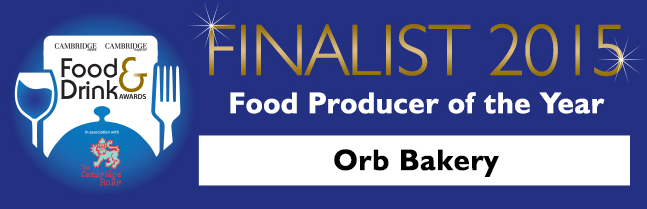 